ACTIVE HOME PHYSICAL EDUCATION: JUMPING AND LANDING FOR GRADES 3 THROUGH 5Complete the activity with a family member. Don’t forget to log your daily physical activity time.DAY 1DAY 2DAY 3DAY 4DAY 5My Learning GoalsI will live an active lifestyle while staying home from school.I will develop endurance by performing today’s learning focus activity.I will develop my personal fitness by getting 60 minutes of physical activity.I will find my heart rate and check to see if it beats faster while I am physically active.I will create a simple jump rope routine and share it with a friend or family member.Today’s VocabularyActive LifestyleA way of life that makes physical activity an everyday routine.EnduranceMy ability or strength to continue a task our exercise without stopping. Stamina.RoutineA sequence of steps that can be followed.Heart RateThe speed that my heart is beating, measured in beats per minute.FitnessMy body’s ability to meet the physical, intellectual and emotional demands for everyday living.Warm-Up ActivityGet Up(GoNoodle)Turn Up The Bass(GoNoodle)Get Up(GoNoodle)Turn Up the Bass(GoNoodle)You choose your favorite warm-up!Learning Focus ActivityActivity 1: Jump Rope Progression – Practice your basic jump rope skills.Activity 2: Creative Mode Jump RopeDo as many jump tricks as you can.Activity 1: Jumping Tabata ChallengeActivity 2:Ninja Warrior Jump ChallengesActivity 1: Creative Mode Jump RopeDo as many jump tricks as you can.Activity 2: Create a jump rope routine with 3 different tricks.Activity 1: Jumping Tabata ChallengeActivity 2:Ninja Warrior Jump ChallengesToday’s your day! Practice the jump rope routine that you created on Day 3 and then perform it for a friend or family member.Daily Movement ActivityDEAM CalendarDEAM CalendarDEAM CalendarDEAM CalendarDEAM CalendarMindfulnessStrengthen Focus(GoNoodle)Relieve Anxiety(GoNoodle)Strengthen Focus(GoNoodle)Relieve Anxiety(GoNoodle)Strengthen Focus(GoNoodle)Did I log my total activity time?YES or NO?YES or NO?YES or NO?YES or NO?YES or NO?How am I feeling today?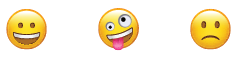 